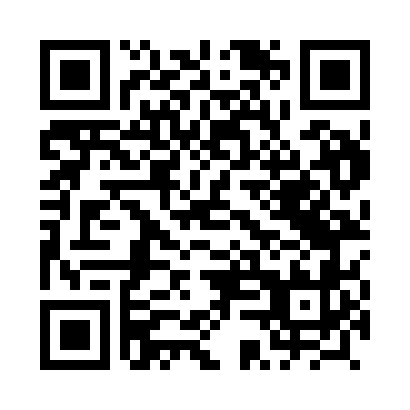 Prayer times for Bienice, PolandWed 1 May 2024 - Fri 31 May 2024High Latitude Method: Angle Based RulePrayer Calculation Method: Muslim World LeagueAsar Calculation Method: HanafiPrayer times provided by https://www.salahtimes.comDateDayFajrSunriseDhuhrAsrMaghribIsha1Wed2:435:2312:566:058:3011:012Thu2:425:2112:566:078:3211:023Fri2:415:1912:566:088:3311:024Sat2:405:1712:566:098:3511:035Sun2:405:1512:556:108:3711:046Mon2:395:1312:556:118:3911:047Tue2:385:1112:556:128:4011:058Wed2:375:0912:556:138:4211:069Thu2:365:0712:556:148:4411:0710Fri2:365:0612:556:158:4611:0711Sat2:355:0412:556:168:4711:0812Sun2:345:0212:556:178:4911:0913Mon2:345:0012:556:188:5111:0914Tue2:334:5912:556:198:5211:1015Wed2:324:5712:556:208:5411:1116Thu2:324:5612:556:218:5611:1217Fri2:314:5412:556:228:5711:1218Sat2:304:5212:556:238:5911:1319Sun2:304:5112:556:249:0011:1420Mon2:294:4912:556:259:0211:1421Tue2:294:4812:556:259:0411:1522Wed2:284:4712:566:269:0511:1623Thu2:284:4512:566:279:0711:1724Fri2:274:4412:566:289:0811:1725Sat2:274:4312:566:299:0911:1826Sun2:264:4212:566:309:1111:1927Mon2:264:4012:566:309:1211:1928Tue2:264:3912:566:319:1411:2029Wed2:254:3812:566:329:1511:2030Thu2:254:3712:566:339:1611:2131Fri2:254:3612:576:339:1711:22